MENEDŻERSKA AKADEMIA NAUK STOSOWANYCH W WARSZAWIEDZIENNIKSTUDENCKICH PRAKTYK ZAWODOWYCHKierunek: ZarządzanieProfil: praktycznySpecjalność …………………………………………..Nazwisko	…………………………………………..Imię/imiona ………………………………………….Numer albumu ……………………………………….Etap praktyki    trzeciPieczęć Uczelni………………………………………………………………….……………………………………………………………………..…..(Nazwa instytucji, w której Student/Studentka odbywał/a studencką praktykę zawodową)………..……………………………………………………………………………………………………………………………………(Adres instytucji, w której Student/Studentka odbywał/a studencką praktykę zawodową)KARTA PRZEBIEGUSTUDENCKIEJ PRAKTYKI ZAWODOWEJIII   ETAPSTUDENCKIEJ PRAKTYKI ZAWODOWEJ*WIEDZA……………………………………………………………..Pieczęć i podpis ZakładowegoOpiekuna Praktyk* Należy wskazać jeden z poniższych etapów:etap pierwszy - praktyka ogólna, w ramach której student uzyskuje wiedzę, umiejętności i kompetencje dotyczące realizowanego przez siebie kierunku studiów,etap drugi - praktyka kierunkowa, w ramach której student poszerza wiedzę, umiejętności i kompetencje ogólne zdobyte w pierwszym etapie praktyki,etap trzeci - praktyka specjalnościowa, w ramach której student pogłębia i rozszerza wiedzę oraz uzyskuje umiejętności i kompetencje pozwalające mu na przygotowanie samodzielnie pracy dyplomowej, w tym inżynierskiej, zgodnej ze studiowaną przez studentkę/studenta specjalnością.………………………………………………………………….……………………………………………………………………..…..(Nazwa instytucji, w której Student/Studentka odbywał/a studencką praktykę zawodową)………..……………………………………………………………………………………………………………………………………(Adres instytucji, w której Student/Studentka odbywał/a studencką praktykę zawodową)KARTA PRZEBIEGUSTUDENCKIEJ PRAKTYKI ZAWODOWEJIII   ETAPSTUDENCKIEJ PRAKTYKI ZAWODOWEJ*WIEDZA……………………………………………………………..Pieczęć i podpis ZakładowegoOpiekuna Praktyk* Należy wskazać jeden z poniższych etapów:etap pierwszy - praktyka ogólna, w ramach której student uzyskuje wiedzę, umiejętności i kompetencje dotyczące realizowanego przez siebie kierunku studiów,etap drugi - praktyka kierunkowa, w ramach której student poszerza wiedzę, umiejętności i kompetencje ogólne zdobyte w pierwszym etapie praktyki,etap trzeci - praktyka specjalnościowa, w ramach której student pogłębia i rozszerza wiedzę oraz uzyskuje umiejętności i kompetencje pozwalające mu na przygotowanie samodzielnie pracy dyplomowej, w tym inżynierskiej, zgodnej ze studiowaną przez studentkę/studenta specjalnością.Ocena dokonana przez Studenta/Studentkę odbywającego/odbywającą Studencką Praktykę Zawodową uwzględniająca informację o poziomie osiągniętych efektów uczenia się w trakcie odbywania praktykiOgólna opinia Studenta/Studentki dotycząca odbytej praktyki zawodowej:…………………………………………………………………………………………………………………………………………………………………..…………………………………………………………………………………………………………………………………………………………………..…………………………………………………………………………………………………………………………………………………………………..…………………………………………………………………………………………………………………………………………………………………..…………………………………………………………………………………………………………………………………………………………………..……………………………………………………						………………………………………………………………………	(Data)									(Podpis Studenta/Studentki odbywającego           praktykę w zakładzie pracy)Ocena dokonana przez Opiekuna Studenckich Praktyk Zawodowych osiągniętych przez Studenta efektów uczenia się w trakcie odbywania studenckich praktyk zawodowychOgólna opinia Opiekuna Studenckich Praktyk Zawodowych dotycząca odbytej przez  Studenta/Studentkę praktyki zawodowej:…………………………………………………………………………………………………………………………………………………………………..…………………………………………………………………………………………………………………………………………………………………..…………………………………………………………………………………………………………………………………………………………………..…………………………………………………………………………………………………………………………………………………………………..                …………..…………………………………………				……………………………………………………………                     Zaliczenie Studenckiej Praktyki Zawodowej					(Pieczęć i podpis Zakładowego Opiekuna Praktyk)        ………………………..…………………………………………				                Akceptacja Kierunkowego lub Specjalnościowego					Opiekuna Praktyk Zawodowych*									……………………………………………………………									Zatwierdzenie Dziekana właściwego Instytutu *Należy wpisać Zaliczam lub Nie zaliczam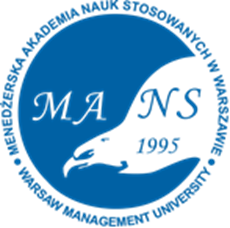 Efekt uczenia sięokreślony w karcieWyszczególnienie zajęćLiczbaData/y realizacjiprzedmiotu dlaWyszczególnienie zajęćgodzinData/y realizacjiprzedmiotu dlagodzinkierunku/specjalnościEfekt uczenia sięokreślony w karcieWyszczególnienie zajęćLiczbaData/y realizacjiprzedmiotu dlaWyszczególnienie zajęćgodzinData/y realizacjiprzedmiotu dlagodzinkierunku/specjalnościW ramach realizacji ... III ……..(należy wskazać etap: I, II lub III) etapu studenckich praktyk zawodowych, realizowanych w okresie od ………………………………………. do ……………………………………… stopień osiągnięcia przeze mnie …………………………………………………………………………………… (imię i nazwisko) numer albumu ……………………… efektów uczenia się określonych dla kierunku: zarządzanie, specjalność: …………………………………………………………………………………………………….. w Filii Menedżerskiej Akademii Nauk Stosowanych w Warszawie z siedzibą w Ciechanowie oceniam następująco:W ramach realizacji ... III ……..(należy wskazać etap: I, II lub III) etapu studenckich praktyk zawodowych, realizowanych w okresie od ………………………………………. do ……………………………………… stopień osiągnięcia przeze mnie …………………………………………………………………………………… (imię i nazwisko) numer albumu ……………………… efektów uczenia się określonych dla kierunku: zarządzanie, specjalność: …………………………………………………………………………………………………….. w Filii Menedżerskiej Akademii Nauk Stosowanych w Warszawie z siedzibą w Ciechanowie oceniam następująco:W ramach realizacji ... III ……..(należy wskazać etap: I, II lub III) etapu studenckich praktyk zawodowych, realizowanych w okresie od ………………………………………. do ……………………………………… stopień osiągnięcia przeze mnie …………………………………………………………………………………… (imię i nazwisko) numer albumu ……………………… efektów uczenia się określonych dla kierunku: zarządzanie, specjalność: …………………………………………………………………………………………………….. w Filii Menedżerskiej Akademii Nauk Stosowanych w Warszawie z siedzibą w Ciechanowie oceniam następująco:W ramach realizacji ... III ……..(należy wskazać etap: I, II lub III) etapu studenckich praktyk zawodowych, realizowanych w okresie od ………………………………………. do ……………………………………… stopień osiągnięcia przeze mnie …………………………………………………………………………………… (imię i nazwisko) numer albumu ……………………… efektów uczenia się określonych dla kierunku: zarządzanie, specjalność: …………………………………………………………………………………………………….. w Filii Menedżerskiej Akademii Nauk Stosowanych w Warszawie z siedzibą w Ciechanowie oceniam następująco:W ramach realizacji ... III ……..(należy wskazać etap: I, II lub III) etapu studenckich praktyk zawodowych, realizowanych w okresie od ………………………………………. do ……………………………………… stopień osiągnięcia przeze mnie …………………………………………………………………………………… (imię i nazwisko) numer albumu ……………………… efektów uczenia się określonych dla kierunku: zarządzanie, specjalność: …………………………………………………………………………………………………….. w Filii Menedżerskiej Akademii Nauk Stosowanych w Warszawie z siedzibą w Ciechanowie oceniam następująco:W ramach realizacji ... III ……..(należy wskazać etap: I, II lub III) etapu studenckich praktyk zawodowych, realizowanych w okresie od ………………………………………. do ……………………………………… stopień osiągnięcia przeze mnie …………………………………………………………………………………… (imię i nazwisko) numer albumu ……………………… efektów uczenia się określonych dla kierunku: zarządzanie, specjalność: …………………………………………………………………………………………………….. w Filii Menedżerskiej Akademii Nauk Stosowanych w Warszawie z siedzibą w Ciechanowie oceniam następująco:W ramach realizacji ... III ……..(należy wskazać etap: I, II lub III) etapu studenckich praktyk zawodowych, realizowanych w okresie od ………………………………………. do ……………………………………… stopień osiągnięcia przeze mnie …………………………………………………………………………………… (imię i nazwisko) numer albumu ……………………… efektów uczenia się określonych dla kierunku: zarządzanie, specjalność: …………………………………………………………………………………………………….. w Filii Menedżerskiej Akademii Nauk Stosowanych w Warszawie z siedzibą w Ciechanowie oceniam następująco:EFEKTY UCZENIA SIĘEFEKTY UCZENIA SIĘEFEKTY UCZENIA SIĘEFEKTY UCZENIA SIĘEFEKTY UCZENIA SIĘEFEKTY UCZENIA SIĘEFEKTY UCZENIA SIĘWIEDZAWIEDZAWIEDZAWIEDZAWIEDZAWIEDZAWIEDZAEtapŚrednia ocen uzyskanych na poszczególnych etapachŚrednia ocen uzyskanych na poszczególnych etapachŚrednia ocen uzyskanych na poszczególnych etapachŚrednia ocen uzyskanych na poszczególnych etapachŚrednia ocen uzyskanych na poszczególnych etapachŚrednia ocen uzyskanych na poszczególnych etapachEtapBardzo dobryDobry +DobryDostateczny +DostatecznyNiedostatecznyEtap IEtap IIEtap IIIUMIEJĘTNOŚCIUMIEJĘTNOŚCIUMIEJĘTNOŚCIUMIEJĘTNOŚCIUMIEJĘTNOŚCIUMIEJĘTNOŚCIUMIEJĘTNOŚCIEtapŚrednia ocen uzyskanych na poszczególnych etapachŚrednia ocen uzyskanych na poszczególnych etapachŚrednia ocen uzyskanych na poszczególnych etapachŚrednia ocen uzyskanych na poszczególnych etapachŚrednia ocen uzyskanych na poszczególnych etapachŚrednia ocen uzyskanych na poszczególnych etapachEtapBardzo dobryDobry +DobryDostateczny +DostatecznyNiedostatecznyEtap IEtap IIEtap IIIKOMPETENCJE SPOŁECZNEKOMPETENCJE SPOŁECZNEKOMPETENCJE SPOŁECZNEKOMPETENCJE SPOŁECZNEKOMPETENCJE SPOŁECZNEKOMPETENCJE SPOŁECZNEKOMPETENCJE SPOŁECZNEEtapŚrednia ocen uzyskanych na poszczególnych etapachŚrednia ocen uzyskanych na poszczególnych etapachŚrednia ocen uzyskanych na poszczególnych etapachŚrednia ocen uzyskanych na poszczególnych etapachŚrednia ocen uzyskanych na poszczególnych etapachŚrednia ocen uzyskanych na poszczególnych etapachEtapBardzo dobryDobry +DobryDostateczny +DostatecznyNiedostatecznyEtap IEtap IIEtap IIIW ramach realizacji trzech etapów studenckich praktyk zawodowych, realizowanych w okresie od ………………………………………. do ……………………………………… przez Studenta/Studentkę ……………………………………………………………………………………………..……… (imię i nazwisko) numer albumu ……………………… uzyskał(a) na poszczególnych etapach następując wyniki w zakresie efektów uczenia się określonych dla Studenckich Praktyk Zawodowych na kierunku: zarządzanie, specjalność: …………………………………………………………………………………………………….. w Filii Menedżerskiej Akademii Nauk Stosowanych w Warszawie z siedzibą w Ciechanowie oceniam następująco:W ramach realizacji trzech etapów studenckich praktyk zawodowych, realizowanych w okresie od ………………………………………. do ……………………………………… przez Studenta/Studentkę ……………………………………………………………………………………………..……… (imię i nazwisko) numer albumu ……………………… uzyskał(a) na poszczególnych etapach następując wyniki w zakresie efektów uczenia się określonych dla Studenckich Praktyk Zawodowych na kierunku: zarządzanie, specjalność: …………………………………………………………………………………………………….. w Filii Menedżerskiej Akademii Nauk Stosowanych w Warszawie z siedzibą w Ciechanowie oceniam następująco:W ramach realizacji trzech etapów studenckich praktyk zawodowych, realizowanych w okresie od ………………………………………. do ……………………………………… przez Studenta/Studentkę ……………………………………………………………………………………………..……… (imię i nazwisko) numer albumu ……………………… uzyskał(a) na poszczególnych etapach następując wyniki w zakresie efektów uczenia się określonych dla Studenckich Praktyk Zawodowych na kierunku: zarządzanie, specjalność: …………………………………………………………………………………………………….. w Filii Menedżerskiej Akademii Nauk Stosowanych w Warszawie z siedzibą w Ciechanowie oceniam następująco:W ramach realizacji trzech etapów studenckich praktyk zawodowych, realizowanych w okresie od ………………………………………. do ……………………………………… przez Studenta/Studentkę ……………………………………………………………………………………………..……… (imię i nazwisko) numer albumu ……………………… uzyskał(a) na poszczególnych etapach następując wyniki w zakresie efektów uczenia się określonych dla Studenckich Praktyk Zawodowych na kierunku: zarządzanie, specjalność: …………………………………………………………………………………………………….. w Filii Menedżerskiej Akademii Nauk Stosowanych w Warszawie z siedzibą w Ciechanowie oceniam następująco:W ramach realizacji trzech etapów studenckich praktyk zawodowych, realizowanych w okresie od ………………………………………. do ……………………………………… przez Studenta/Studentkę ……………………………………………………………………………………………..……… (imię i nazwisko) numer albumu ……………………… uzyskał(a) na poszczególnych etapach następując wyniki w zakresie efektów uczenia się określonych dla Studenckich Praktyk Zawodowych na kierunku: zarządzanie, specjalność: …………………………………………………………………………………………………….. w Filii Menedżerskiej Akademii Nauk Stosowanych w Warszawie z siedzibą w Ciechanowie oceniam następująco:W ramach realizacji trzech etapów studenckich praktyk zawodowych, realizowanych w okresie od ………………………………………. do ……………………………………… przez Studenta/Studentkę ……………………………………………………………………………………………..……… (imię i nazwisko) numer albumu ……………………… uzyskał(a) na poszczególnych etapach następując wyniki w zakresie efektów uczenia się określonych dla Studenckich Praktyk Zawodowych na kierunku: zarządzanie, specjalność: …………………………………………………………………………………………………….. w Filii Menedżerskiej Akademii Nauk Stosowanych w Warszawie z siedzibą w Ciechanowie oceniam następująco:W ramach realizacji trzech etapów studenckich praktyk zawodowych, realizowanych w okresie od ………………………………………. do ……………………………………… przez Studenta/Studentkę ……………………………………………………………………………………………..……… (imię i nazwisko) numer albumu ……………………… uzyskał(a) na poszczególnych etapach następując wyniki w zakresie efektów uczenia się określonych dla Studenckich Praktyk Zawodowych na kierunku: zarządzanie, specjalność: …………………………………………………………………………………………………….. w Filii Menedżerskiej Akademii Nauk Stosowanych w Warszawie z siedzibą w Ciechanowie oceniam następująco:EFEKTY UCZENIA SIĘEFEKTY UCZENIA SIĘEFEKTY UCZENIA SIĘEFEKTY UCZENIA SIĘEFEKTY UCZENIA SIĘEFEKTY UCZENIA SIĘEFEKTY UCZENIA SIĘWIEDZAWIEDZAWIEDZAWIEDZAWIEDZAWIEDZAWIEDZAEtapŚrednia ocen uzyskanych na poszczególnych etapachŚrednia ocen uzyskanych na poszczególnych etapachŚrednia ocen uzyskanych na poszczególnych etapachŚrednia ocen uzyskanych na poszczególnych etapachŚrednia ocen uzyskanych na poszczególnych etapachŚrednia ocen uzyskanych na poszczególnych etapachEtapBardzo dobryDobry +DobryDostateczny +DostatecznyNiedostatecznyEtap IEtap IIEtap IIIUMIEJĘTNOŚCIUMIEJĘTNOŚCIUMIEJĘTNOŚCIUMIEJĘTNOŚCIUMIEJĘTNOŚCIUMIEJĘTNOŚCIUMIEJĘTNOŚCIEtapŚrednia ocen uzyskanych na poszczególnych etapachŚrednia ocen uzyskanych na poszczególnych etapachŚrednia ocen uzyskanych na poszczególnych etapachŚrednia ocen uzyskanych na poszczególnych etapachŚrednia ocen uzyskanych na poszczególnych etapachŚrednia ocen uzyskanych na poszczególnych etapachEtapBardzo dobryDobry +DobryDostateczny +DostatecznyNiedostatecznyEtap IEtap IIEtap IIIKOMPETENCJE SPOŁECZNEKOMPETENCJE SPOŁECZNEKOMPETENCJE SPOŁECZNEKOMPETENCJE SPOŁECZNEKOMPETENCJE SPOŁECZNEKOMPETENCJE SPOŁECZNEKOMPETENCJE SPOŁECZNEEtapŚrednia ocen uzyskanych na poszczególnych etapachŚrednia ocen uzyskanych na poszczególnych etapachŚrednia ocen uzyskanych na poszczególnych etapachŚrednia ocen uzyskanych na poszczególnych etapachŚrednia ocen uzyskanych na poszczególnych etapachŚrednia ocen uzyskanych na poszczególnych etapachEtapBardzo dobryDobry +DobryDostateczny +DostatecznyNiedostatecznyEtap IEtap IIEtap III